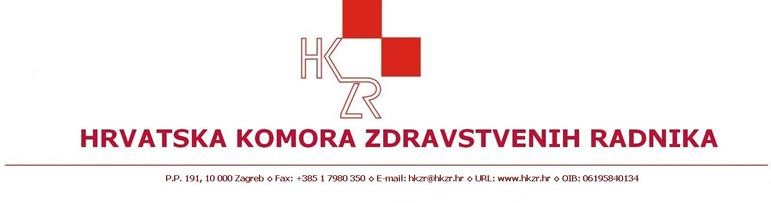 Na temelju članka 10. Statuta Hrvatske komore zdravstvenih radnika, članka 15. stavka 2. Pravilnika o Registru članova Hrvatske komore zdravstvenih radnika, članka 9. stavka 2. točke 7. Pravilnika o izdavanju, obnavljanju i oduzimanju odobrenja za samostalan rad (licenca) Hrvatske komore zdravstvenih radnika dajem slijedeću: I Z J A V UJaiz	,svojim potpisom na ovoj izjavi dajem izričitu suglasnost svojem poslodavcuda prilikom svakog mjesečnog obračuna moje plaće obračuna i isplati članarinu Hrvatskoj komori zdravstvenih radnika, u iznosu od:0,8 % netto plaće, tj.   b) 5,31 EUR/40 kn uz primjenu fiksni tečaj konverzije 1 EUR = 7,53450 kn (samo u slučaju    ukoliko je minimalni iznos članarine izračunat po točki a) manji od 5,31 EUR/40 kn) na IBAN    Strukovnog razreda broj:(potpis)U ______________, dana __________M.P.(ustanova zaposlenja)Napomena:Zaposleni zdravstveni radnici original ove izjave predaju svom poslodavcu, a njezinu presliku ovjerenu pečatom i potpisom poslodavca dostavljaju HKZR uz zahtjev za izdavanje odobrenja za samostalan rad (licence)